Аннотация к рабочим программаммуниципального дошкольного образовательного учреждения «Детский сад №16»В МДОУ «Детский сад №16» разработаны и реализуются следующие рабочие программы:Рабочая программа воспитания и обучения детей 5-6 лет -                      Балбашовой Е.И., Куршевой Н.В., воспитателей  средней группы № 4;Рабочая программа воспитания и обучения детей 3-4 лет –                        Деминой Р.Ф., Каптуренко С.Г., воспитателей второй младшей группы № 2;Рабочая программа воспитания и обучения детей 4-5 лет –                         Артемьевой Л.В., Игошиной Л.В., воспитателей  старшей группы № 3;Рабочая программа воспитания и обучения детей 3-4 лет –                              Прозоровой И.Н., Кручинкиной Ю.И., воспитателей второй младшей группы № 6;Рабочая программа воспитания и обучения детей 6-7 лет –                         Неськиной Н.И., воспитателей  подготовительной группы № 5; Рабочая программа воспитания и обучения детей 2-3 лет –                         Горенковой Л.И., Паркиной Е.В., воспитателей  первой младшей группы № 1Рабочая программа музыкального руководителя Пензевой Л.Е. Рабочие программы разработаны в соответствии с основной общеобразовательной программой МДОУ «Детский сад № 16», в соответствии с введением в действие ФГОС ДО (Федерального государственного образовательного стандарта дошкольного образования) утвержденного 17 октября 2013 года Приказом №1155 Министерства образования и науки РФ).Программы определяют содержание и организацию образовательного процесса в МДОУ.Рабочие программы разработаны в соответствии с:Федеральным законом от 29.12.2012 № 273-ФЗ «Об образовании в Российской Федерации»; Постановлением Главного государственного санитарного врача РФ от 15.05.2013 № 26 «Об утверждении СанПин 2.4.1.3049-13» «Санитарно-эпидемиологические требования к устройству, содержанию и организации режима работы дошкольных образовательных организаций»; Приказ Министерства образования и науки Российской Федерации от 17.10.2013 № 1155 «Об утверждении Федерального государственного образовательного стандарта дошкольного образования» (ФГОС ДО); Письмом департамента общего образования Министерства образования и науки Российской Федерации от 28.02.14 № 08-249 «Комментарии к ФГОС дошкольного образования»; Нормативные документы регионального и муниципального уровней. -      Уставом  МДОУ детского сада и нормативными документами ДОУ. Основной образовательной программой МДОУ «Детский сад №16».Рабочие программы определяют содержание и организацию образовательного процесса на уровне дошкольного учреждения. Обеспечивают развитие детей раннего возраста с учетом их возрастных и индивидуальных особенностей, учитывают интересы и потребности детей и родителей, приоритетные направления и культурно - образовательные традиции. Содержание программ направлено на формирование общей культуры, развитие физических, интеллектуальных и личностных качеств, формирование предпосылок учебной деятельности, обеспечивающих социальную успешность, сохранение и укрепление здоровья детей. Программы реализуется в период непосредственного пребывания ребенка в ДОУ. Рабочие программы, на основе которых работают группы, соответствуют принципу развивающего образования, целью которого является развитие ребенка:сочетают принципы научной обоснованности и практической применимости (содержание Программы соответствует основным положениям возрастной психологии и дошкольной педагогики и, как показывает опыт, может быть успешно реализована в массовой практике дошкольного образования); соответствуют критериям полноты, необходимости и достаточности (позволяя решать поставленные цели и задачи при использовании разумного «минимума» материала); обеспечивают единство воспитательных, развивающих и обучающих целей и задач процесса образования детей раннего возраста, в ходе реализации которых формируются такие качества, которые являются ключевыми в развитии ребенка; строятся с учетом принципа интеграции образовательных областей в соответствии с возрастными возможностями и особенностями детей, спецификой и возможностями образовательных областей; основываются на комплексно-тематическом принципе построения образовательного процесса; предусматривают решение программных образовательных задач в совместной деятельности взрослого и детей и самостоятельной деятельности воспитанников не только в рамках непосредственно образовательной деятельности, но и при проведении режимных моментов в соответствии со спецификой дошкольного образования; предполагают построение образовательного процесса на адекватных возрасту формах работы с детьми. Основной формой работы с детьми раннего возраста и ведущим видом их деятельности является игра. Цели  рабочих программ: создание благоприятных условий для полноценного проживания ребенком дошкольного детства; формирование основ базовой культуры личности; всестороннее развитие психических и физических качеств в соответствии с возрастными и индивидуальными особенностями; подготовка к жизни в современном обществе; обеспечение безопасности жизнедеятельности детей раннего возраста. образовательным областям:социально-коммуникативное развитие; познавательное развитие; речевое развитие; художественно-эстетическое развитие; физическое развитие. Построение образовательного процесса в содержании рабочих программ основано на основе комплексно-тематического планирования. Темы помогают осваивать информацию оптимальным способом. У воспитанников появляются возможности развития основных навыков, понятийного мышления. Введение комплекса тем в различных возрастных группах обеспечивает достижение единства образовательных целей и преемственности в детском развитии.Определены основные педагогические технологии в работе с детьми:игровая технология; системно-деятельностный  подход; традиционное обучение; здоровьесберегающие технологии.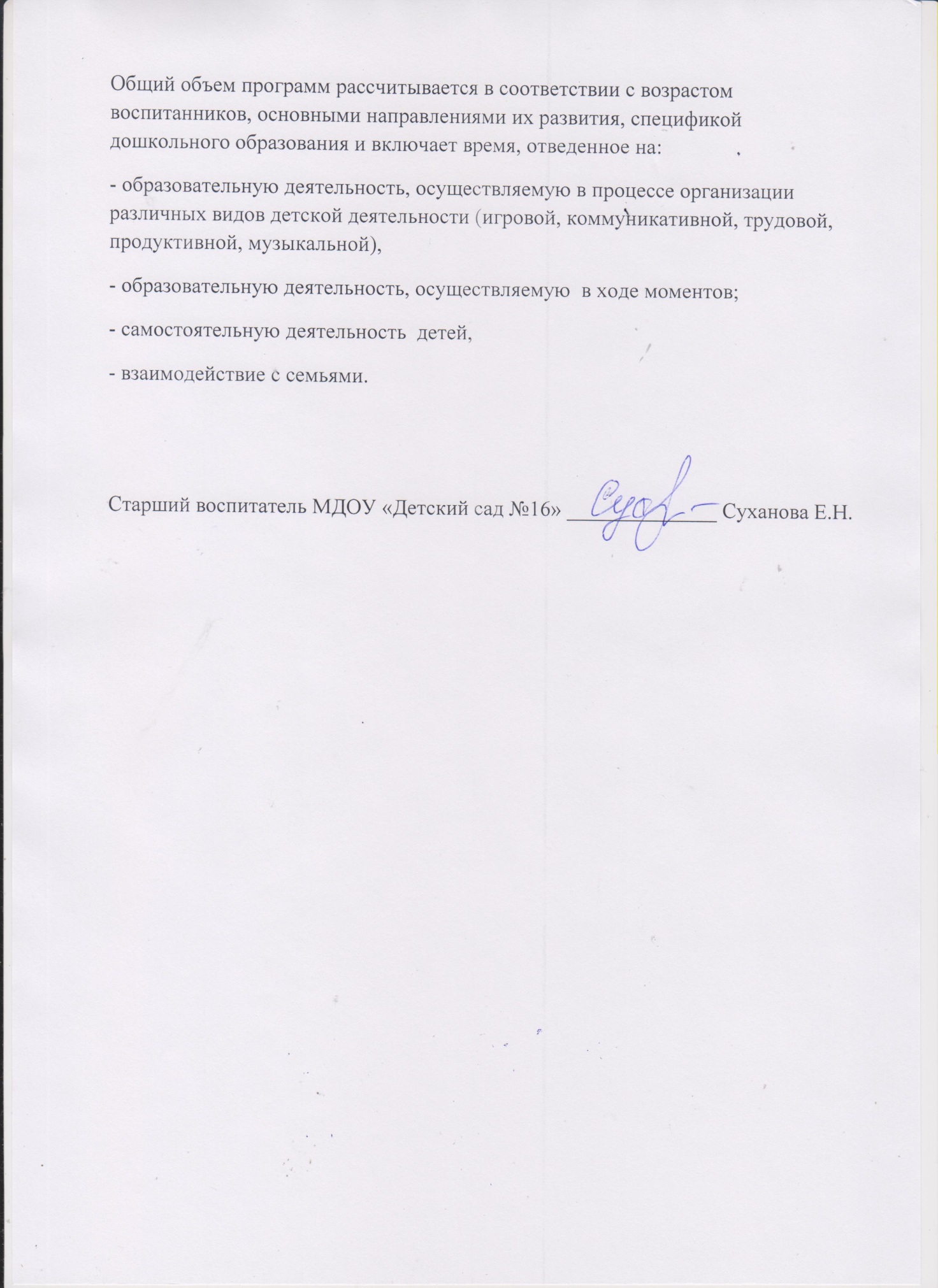 ПедагогиПедагогиДетиДетиРодителиРодителиОхрана жизни и укрепление физического иОхрана жизни и укрепление физического иСтимулирование иСтимулирование иОсуществлениеОсуществлениепсихического здоровья детей.психического здоровья детей.обогащение развитияобогащение развитияпреемственности детскогопреемственности детскогопреемственности детскогоПостроение комплексно-тематической моделиПостроение комплексно-тематической моделиво всех видахво всех видахсада и семьи в воспитаниисада и семьи в воспитаниисада и семьи в воспитанииобразовательного процесса.образовательного процесса.деятельностидеятельностии обучении детей.и обучении детей.и обучении детей.Обеспечение познавательно, социально-Обеспечение познавательно, социально-(познавательной,(познавательной,ПовышениеПовышениенравственного, художественно-эстетического инравственного, художественно-эстетического иигровой,трудовой).компетентности родителейкомпетентности родителейкомпетентности родителейфизического развития детей.физического развития детей.в области воспитания.в области воспитания.в области воспитания.Обеспечение рациональной организацииОбеспечение рациональной организацииОказание консультативнойОказание консультативнойОказание консультативнойвоспитательно-образовательного процесса ввоспитательно-образовательного процесса ви методической помощии методической помощии методической помощиДОУ.ДОУ.родителям(законнымродителям(законнымродителям(законнымСоздание в группе  атмосферы гуманного иСоздание в группе  атмосферы гуманного ипредставителям) попредставителям) попредставителям) подоброжелательного отношения ко всемдоброжелательного отношения ко всемвопросам воспитания,вопросам воспитания,вопросам воспитания,воспитанникам.воспитанникам.обучения и развития детейобучения и развития детейобучения и развития детейМаксимальное использование разнообразныхМаксимальное использование разнообразныхИнформированность поИнформированность поИнформированность повидов детской деятельности, их интеграция ввидов детской деятельности, их интеграция вознакомлению с ходомознакомлению с ходомознакомлению с ходомцелях повышения эффективностицелях повышения эффективностиобразовательногообразовательногообразовательноговоспитательно-образовательного процесса.воспитательно-образовательного процесса.процесса.процесса.Содержаниепсихолого-педагогическойпсихолого-педагогическойработыизложенопопяти